VELJAČA 2024.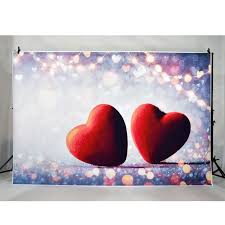 1.TJEDAN (1.2.-2.2.)ČETVRTAK:Doručak: GRIZ SA ŠUMSKIM VOĆEMRučak: ŠPAGETI BOLONJEZ, ZELENA SALATA, VOĆNA SALATAPETAK:Doručak: PIZZA MARGARITA, ČAJRučak: JUHA OD RAJČICE, GRANATIR, KRASTAVCI SALATA2.TJEDAN (5.2.-9.2)PONEDJELJAK: Doručak: LEPINJICE S MARMELADOM,ČAJRučak: GRAH S KOBASICOM, ZELENA SALATAUTORAK: Doručak: TOPLI SENDVIČ, MLIJEKORučak: SARMA, PIRE KRUMPIR, FRITULE S PRELJEVOMSRIJEDA: Doručak: KROASANE SA SIROM, ČAJRučak: JUHA, PILETINA SA MLINCIMA, KUPUS SALATA ČETVRTAK:Doručak: ČOKOLADNI NAMAZ, KAKAORučak: BEČKA ŠNICLA, PIRE KRUMPIR, SALATAPETAK:Doručak: PITA SA SIROM, JOGURTRučak: POHANE LIGNJE, PEKARSKI KRUMPIR, TARTAR UMAK3.TJEDAN (12.2.-16.2)PONEDJELJAK: Doručak: TOPLI SENDVIČ, ČAJRučak: TJESTENINA S VRHNJEM I SLANINOM, KUPUS SALATAUTORAK: Doručak: ČOKOLADNE PAHULJICE, MLIJEKORučak: PILEĆI PAPRIKAŠ, KRAFNESRIJEDA:Doručak: PIZZA MARGARITA, KEČAP, LIMUNADARučak: KREM JUHA, GRANATIR, ZELENA SALATAČETVRTAK:Doručak: KROASAN SA SIROM, ČAJRučak: BUREK, JOGURTPETAK:Doručak: GRIZ S ČOKOLADNIM POSIPOM, VOĆNA SALATARučak: FISHBURGER, PEKARSKI KRUMPIR, TARTAR UMAK4.TJEDAN (26.2. – 29.2.)PONEDJELJAK:Doručak: HRENOVKA, MAJONEZA/KEČAP, ČAJRučak: VARIVO S POVRĆEM I NOKLICAMA, KOLAČUTORAK:Doručak: KRUH S MARMELADOM I MASLACEM, KAKAORučak: GULAŠ S JUNETINOM, PIRE KRUMPIR, SALATASRIJEDA:Doručak: KROASAN SA ŠUNKOM I ČAJRučak: PILETINA U UMAKU, RIZI-BIZI, ZELENA SALATAČETVRTAK:Doručak: TOPLI SENDVIČ, MLIJEKORučak: JUHA, PIRE KRUMPIR S KOBASICOM I KUPUSOMIZMJENA JELOVNIKA MOGUĆA ZBOG OPRAVDANIH RAZLOGA!